Veckobrev 5/5-17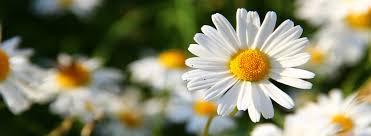 Hej på er alla örnar!Nu är det försommar! I alla fall temporärt!  Vi håller fortfarande på att förbereda barnen inför deras utvecklingssamtal, går igenom pärmar och tränar vad de ska berätta för er. Denna gång ska ju även ettorna hålla i sina egna utvecklingssamtal. Men vi får hjälpas åt så klart!Samtalen börjar ju nu nästa vecka på onsdag den 10/5 och pågår till to 18/4! Det verkar som de flesta är nöjd med sin tid, annars byter ni med varandra eller föreslår två nya tider inom snar tid så vi hinner att ta ett samtal innan sommarlovet På måndag den 8 maj kommer hela klassen att gå på teater i en buss som kommer till skolan då vi ska se teaterföreställningen ”Pappa var är du”.Veckan därpå på måndag 15/5 därpå kommer hela klassen jag, Eva och Schelzen åka till Sydpolen. Vi behöver ha med oss matsäck och kontanter till badet då. Plus om någon pappa i klassen ville följa med så vore det jättebra. Hör av dej till oss om du kan ställa upp och hänga med den dagen. Barnen ska ha matsäck, badkläder, handduk samt 100 kr med sej. (60 kr till inträde, 40 kr till glass, läsk eller godis) Vi gör ett undantag denna dag och låter barnen få handla något gott efter badet. Nu har det anmält sej så många föräldrar så det räcker till Sillvik; ti 30 och on 31 maj. Planeringen, tider och allt praktiskt runt dessa dagar får ni strax info från mig. Det är dock viktigt att vi behöver föräldrar som skjtutsar barn och vuxna ut dit på morgonen och hämtar på on eftermiddag.Nästa veckaMå 8 / 5 ”Bussteater” här på skolan.Ti 9/5 Musik och idrott, verkstadOn 10/5 Mattegrupper , slöjd (tvåor och treor lämna in sin ma-läxa)To 11/5 Samtalen börjar! Svenskagrupper,  alla ettor lämnar in sv och ma läxor och får ny. Tvåor och treor lämnar in sin sv-läxa, Fre 12/5 Ipads, Roliga timmen, tvåor och treor får ny läxa. Lö 13/5 Städdag 10-14Glad Solhelg på er!